Скриншот вебинара «АВЕРС: Порталы и сайты организаций системы образования»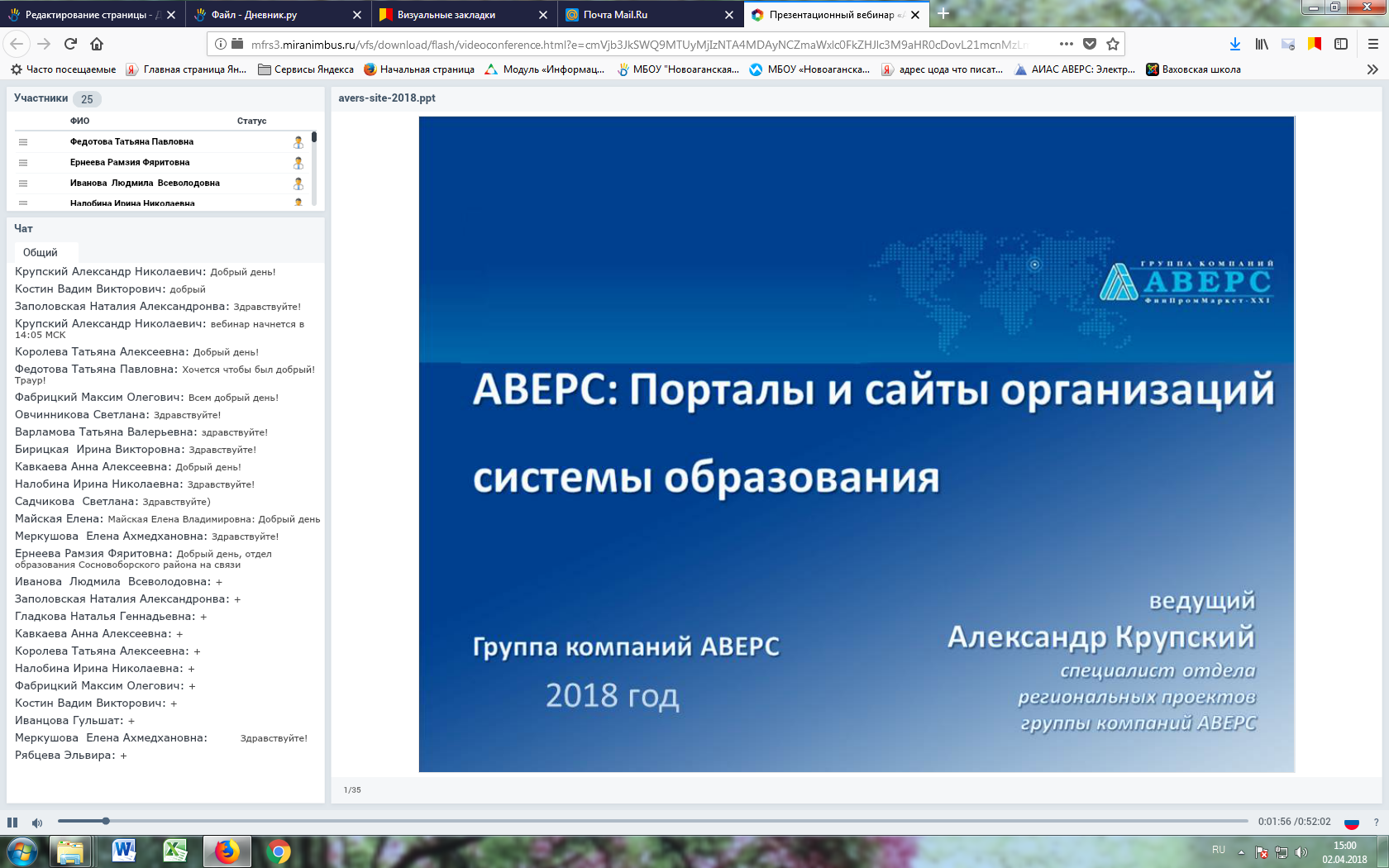 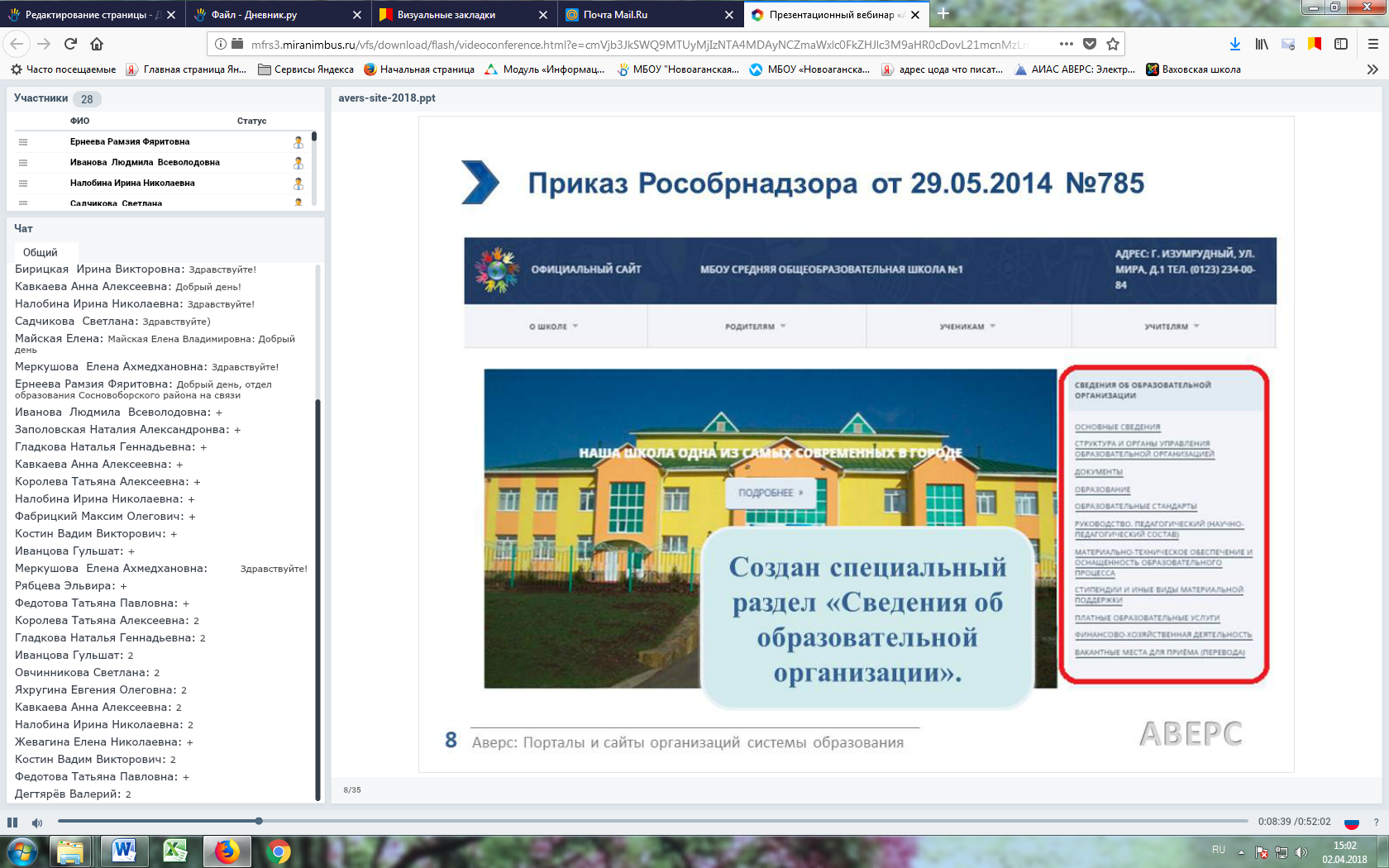 